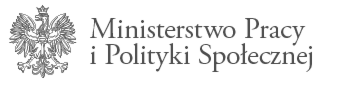 ZGŁOSZENIE UCZESTNICTWA W SZKOLENIUNiniejszym zgłaszam udział w szkoleniu nt.: Autoprezentacja,  treningi psychospołeczneWYRÓWNYWANIE SZANS KOBIET I MĘZCZYZN NA RYNKU PRACYPedagog, trener : Maria Księżyk , Danuta PiecuchData: 26.09.- 24.10.2014Godziny szkolenia: 16.00-18.00Imię i nazwisko ………………………………………………………………………………………Adres korespondencyjny ……………………………………………………………………………Telefon  ……………………………………………………………..e-mail ……………………………………………………………….Wysyłając formularz zgłoszenia kandydat zobowiązuje się do uczestnictwa w szkoleniu w pełnym wymiarze godzin.Zebrane dane będą przetwarzane i wykorzystane przez Towarzystwo Przyjaciół Dzieci Oddział Okręgowy w Częstochowie w celu prowadzenia działań szkoleniowych, doradczych, informacyjno-promocyjnych, rekrutacji, bieżącej działalności, w tym promocji działań, sprawozdawczości, monitoringu, kontroli oraz ewaluacji projektu „Aktywność zawodowa i społeczna kobiet na rynku pracy”. Informujemy także o prawie do dostępu oraz możliwości poprawienia danych zgodnie z przepisami ustawy z dnia 29.08.1997 o ochronie danych osobowych (Dz. U. z 2002 r. Nr 101, poz. 926, ze zm.).Prosimy o przesłanie zgłoszenia najpóźniej do 09.09.2014r . na numer faksu 34 324-47-50  lub e-mail: biuro@tpdoo.orgJak ocenia Pan(i) swoją wiedzę z proponowanego zakresu szkolenia (w skali od 0 – 5, gdzie 0 – zagadnienie jest mi nieznane; 5 - bardzo dobrze orientuję się w tematyce szkolenia) :  …………..Proszę wskazać tematykę, której omówienia oczekiwaliby Państwo w trakcie szkolenia:………………………………………………………………………………………………………………………….W przypadku pytań prosimy o kontakt:  tel. 34 324-47-50, e-mail: biuro@tpdoo.orgPodpis